Результаты реализации проекта «Школьный театр»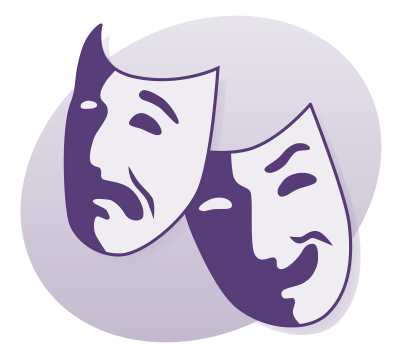 Литературно – музыкальная композиция «Раненая птица», 2008год.	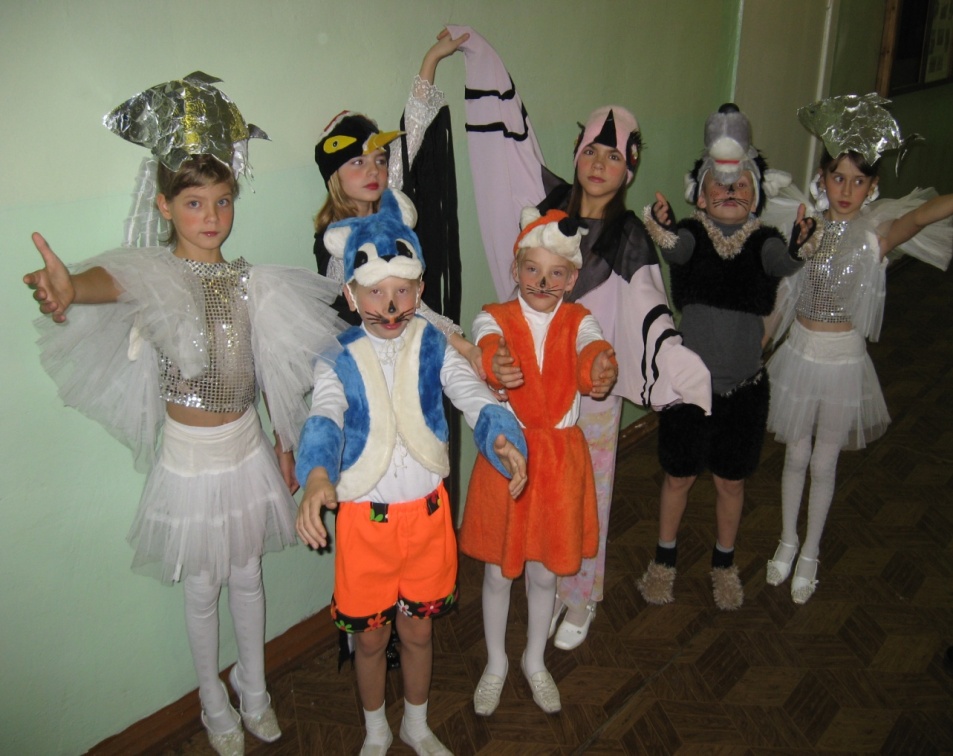 Спектакль «Зайка – зазнайка», 2009 год.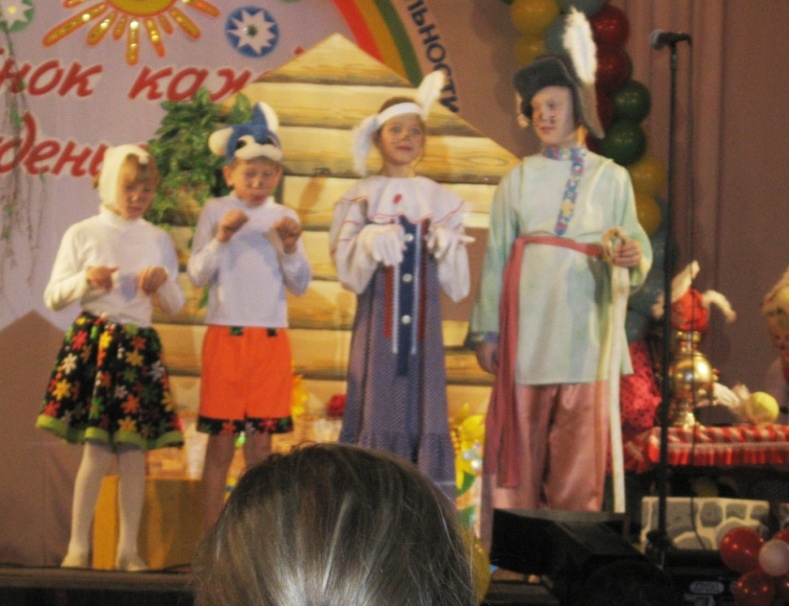 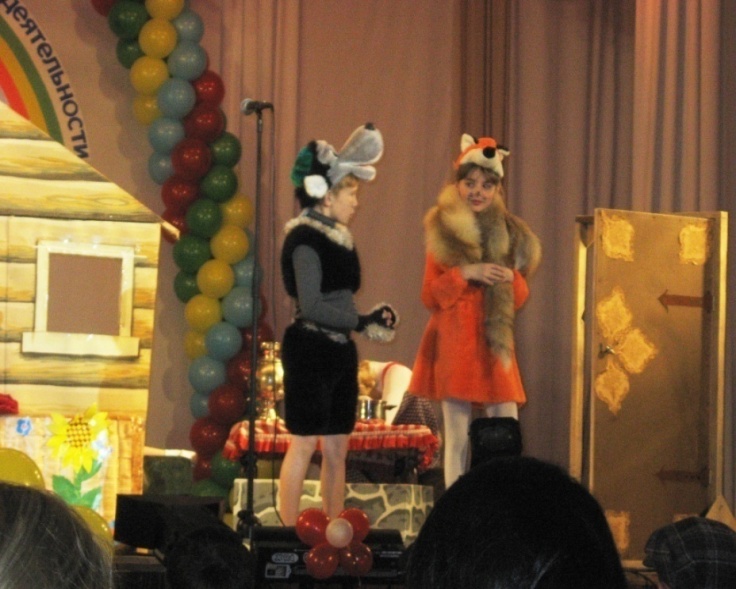 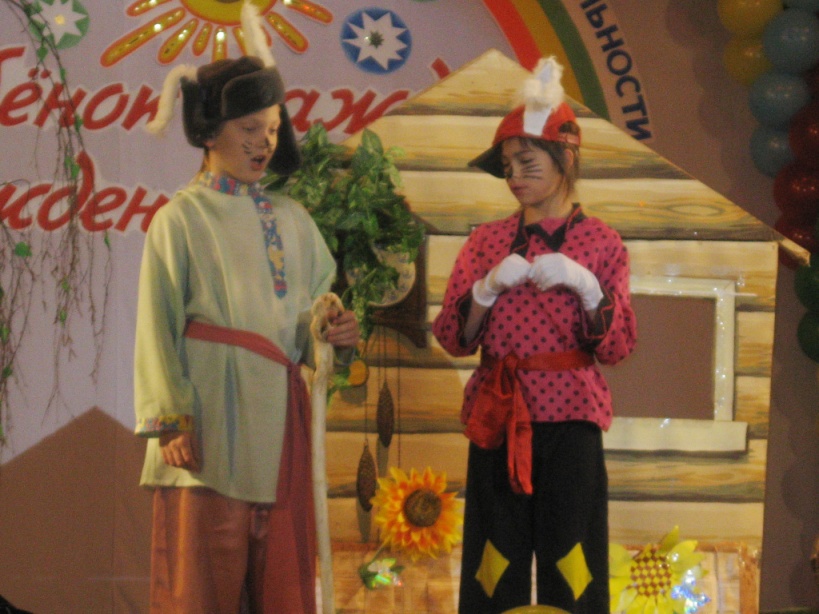 Спектакль «Сказка -  притча о жареных петухах», 2009 год.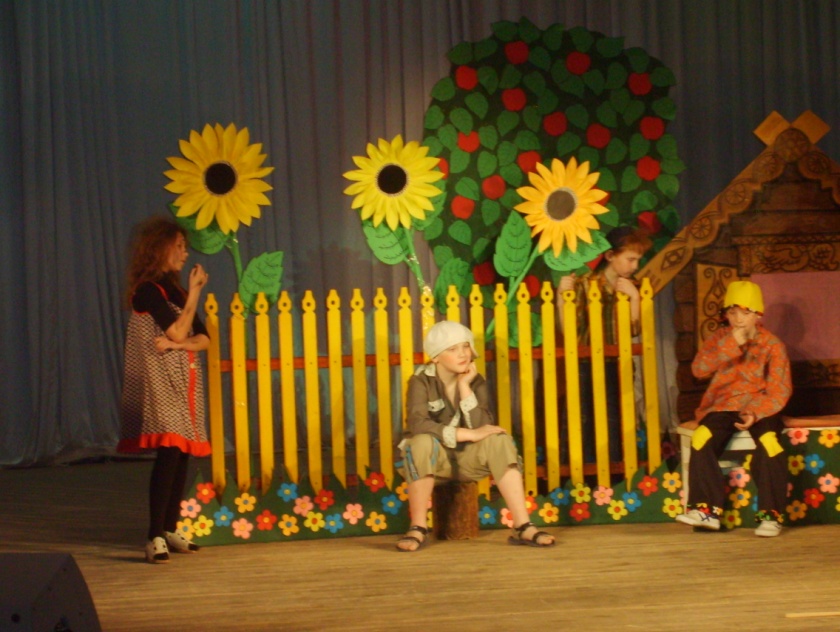 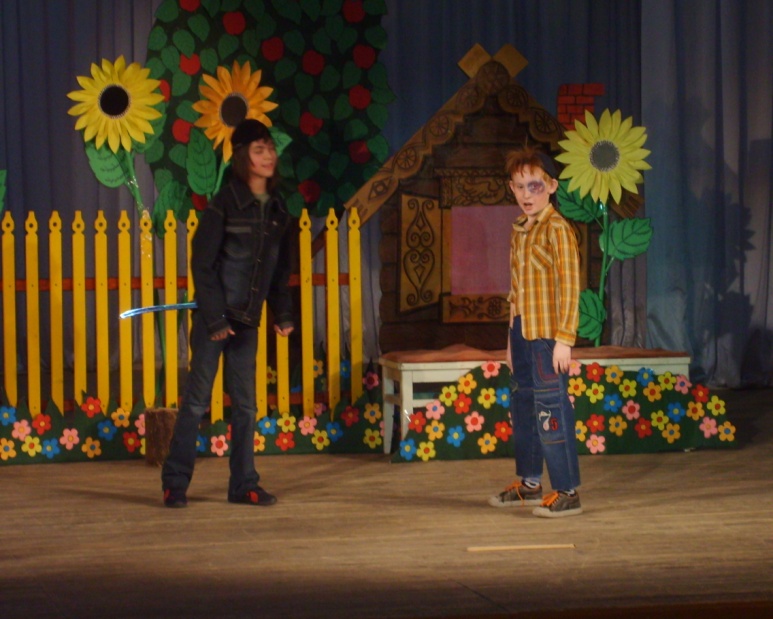 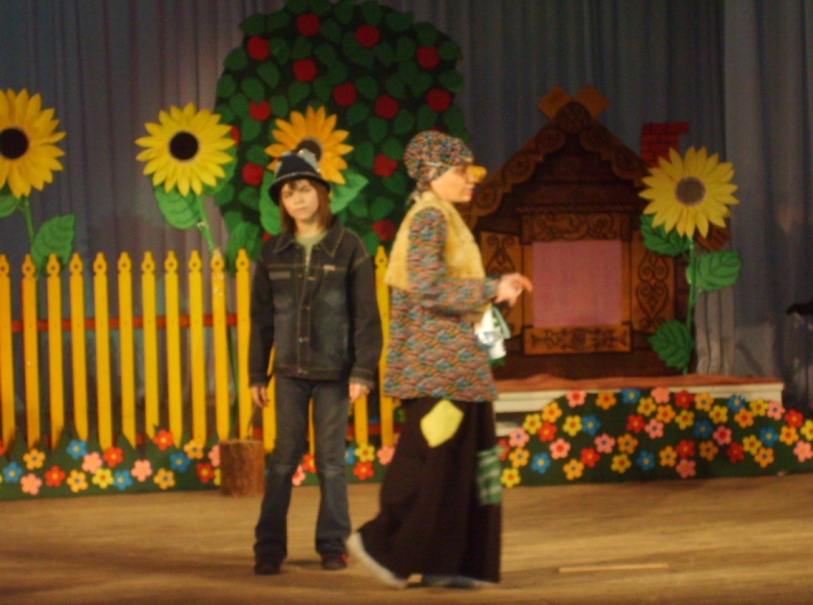 Спектакль «Осенняя история»,2010 год.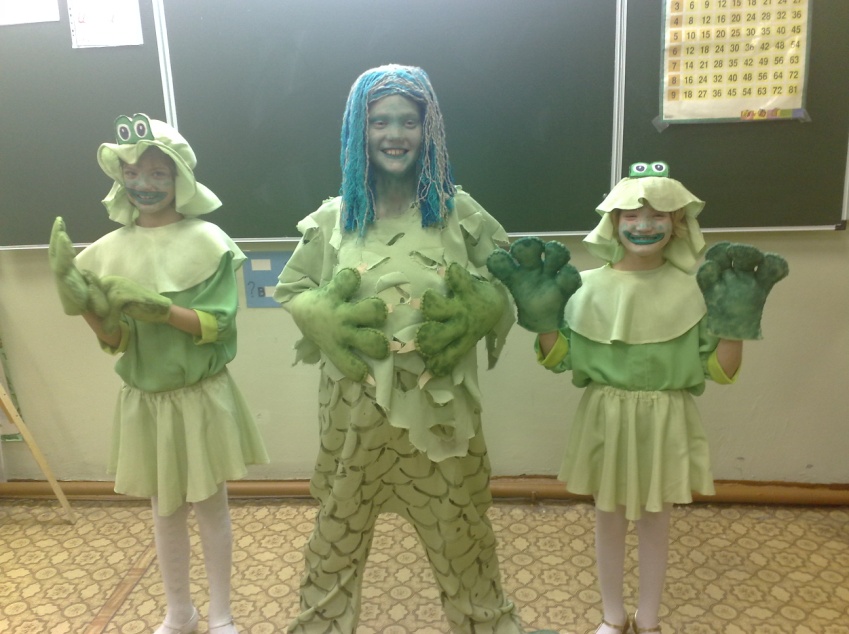 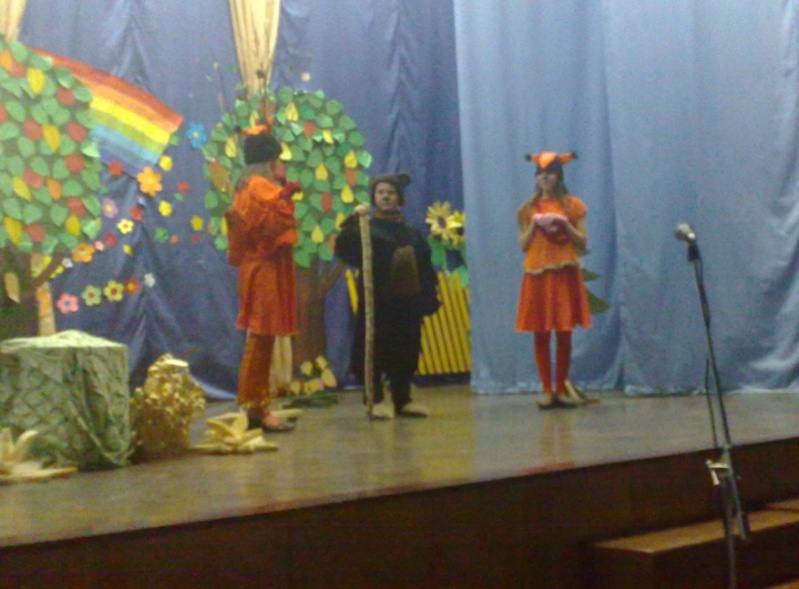 .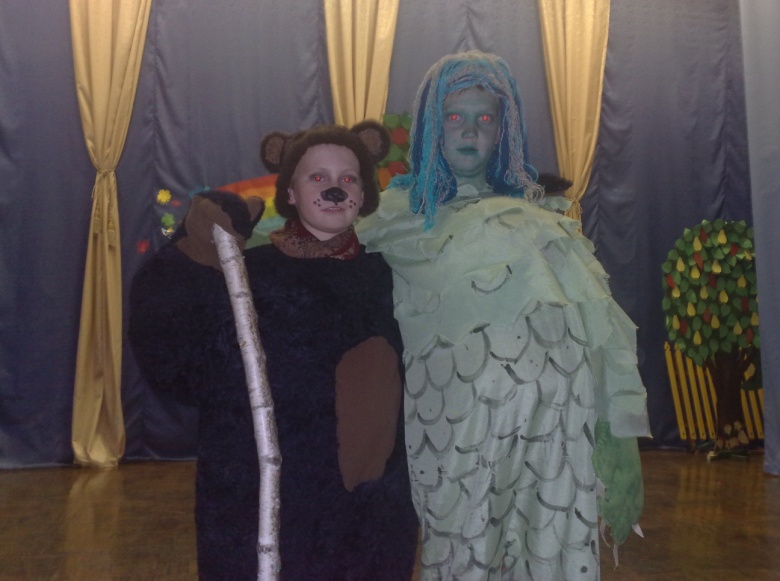 Спектакль «Сказка о лени  и вредных привычках», 2011 год.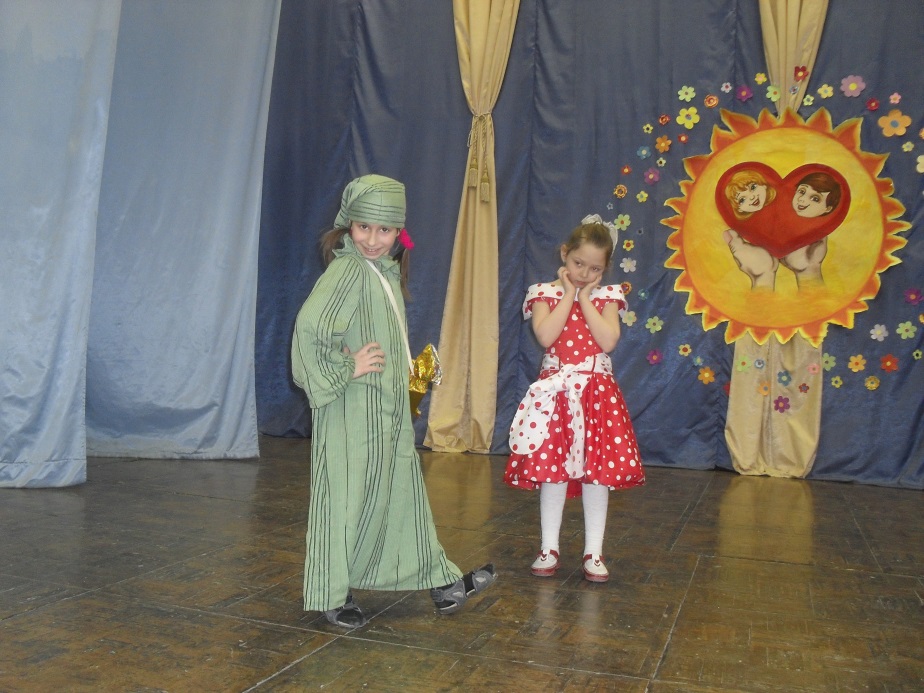 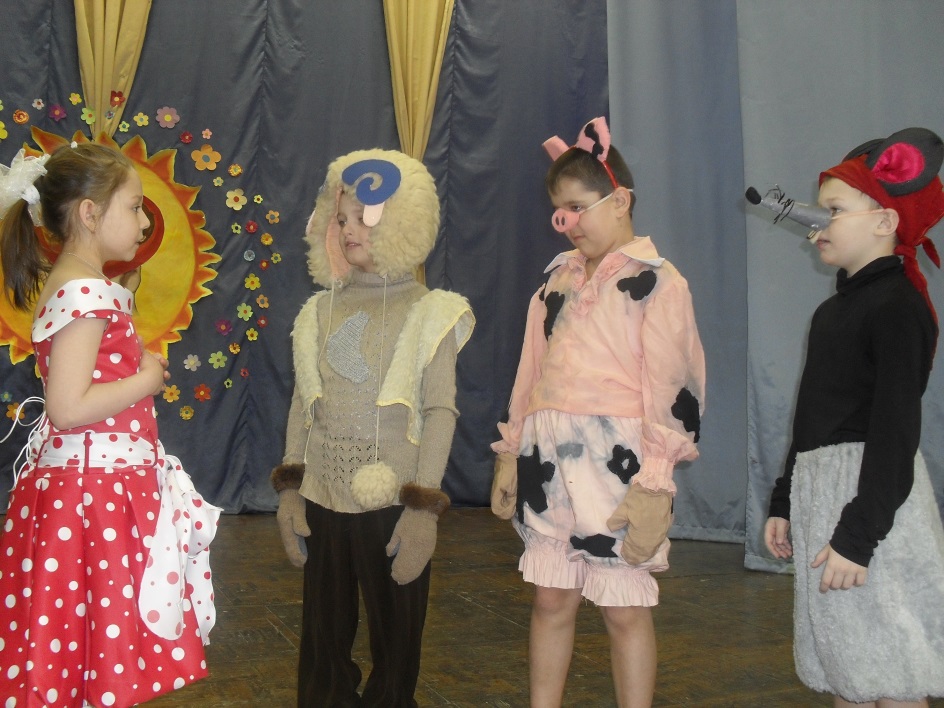 Творческие успехи.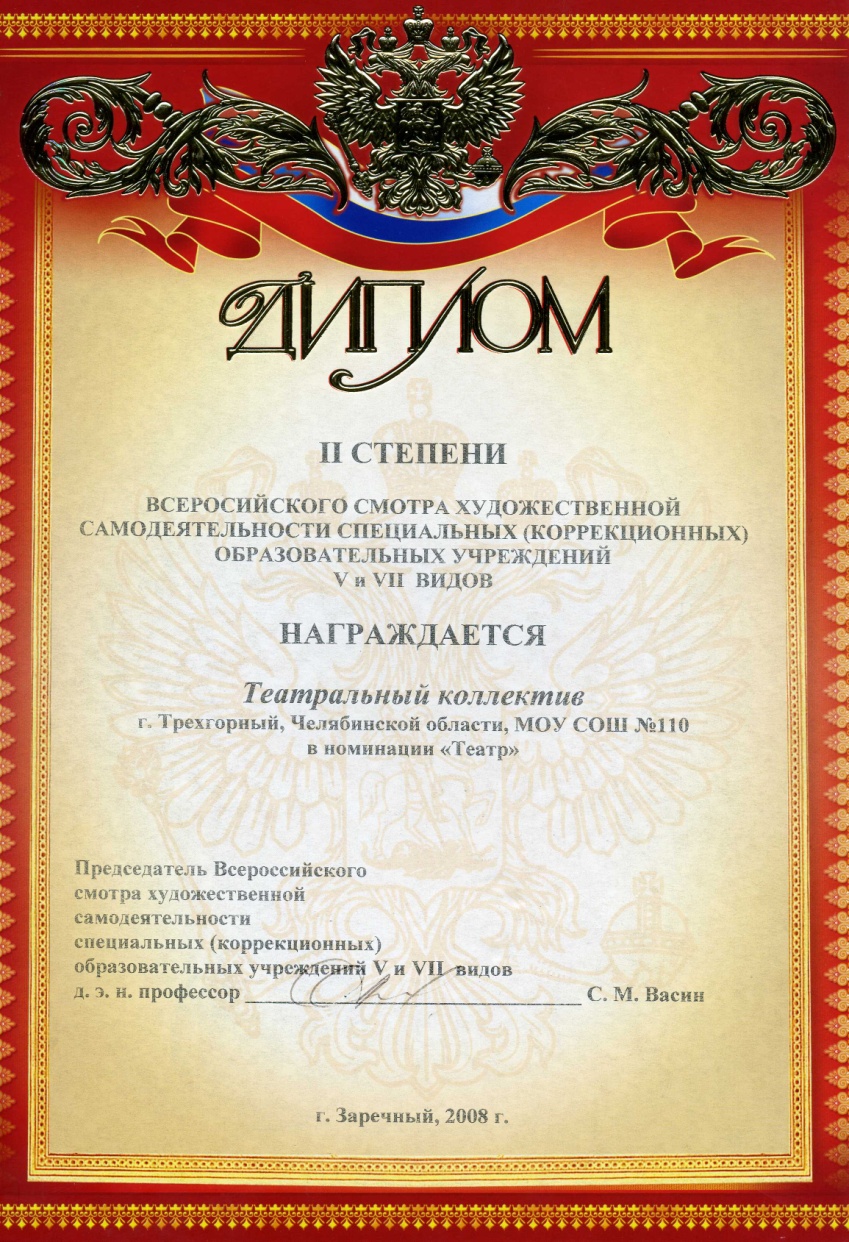 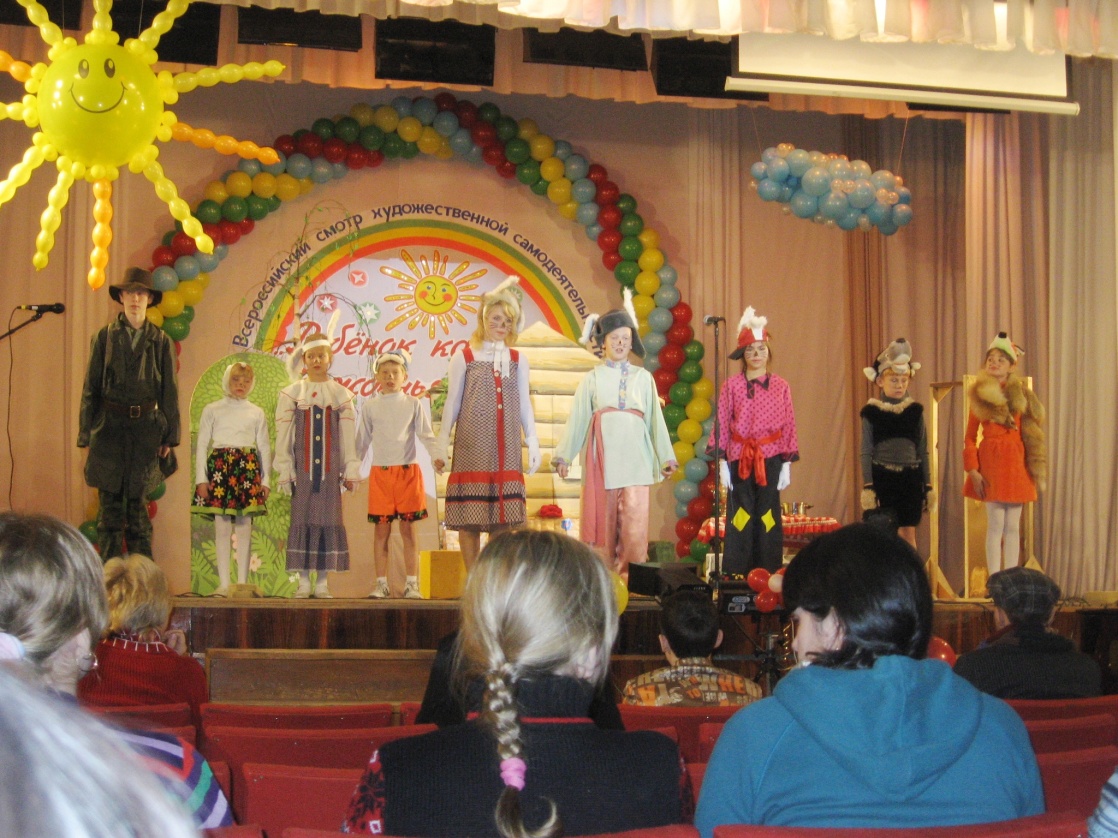 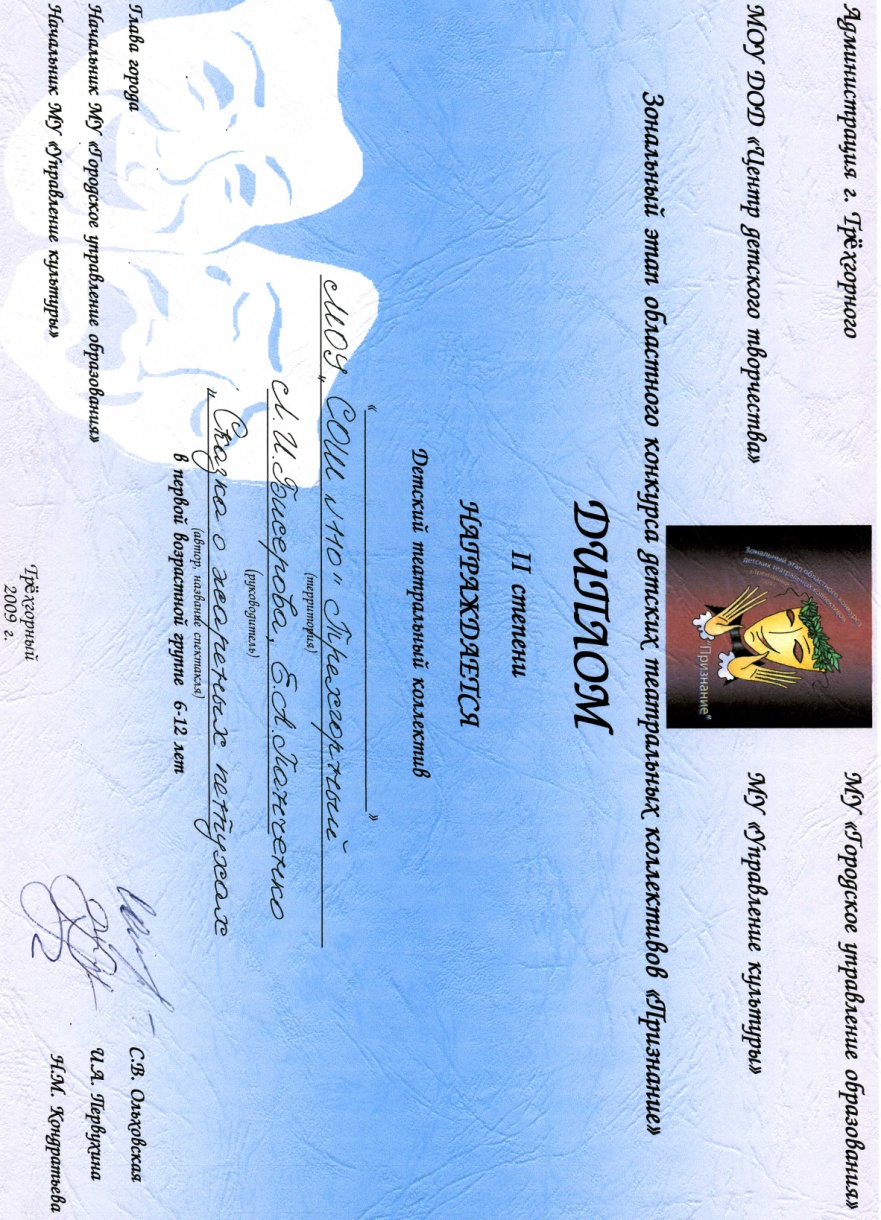 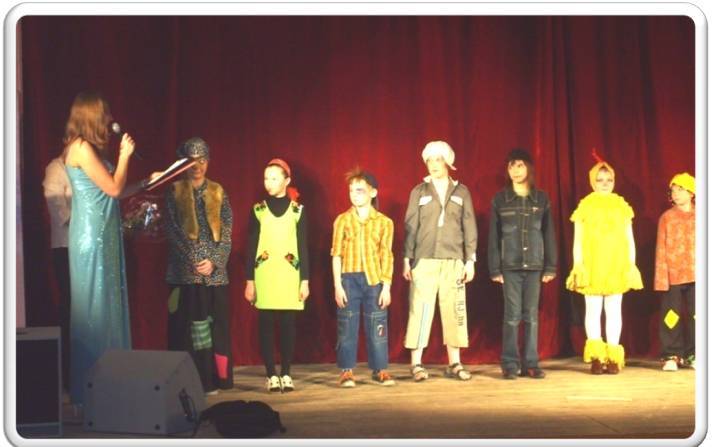 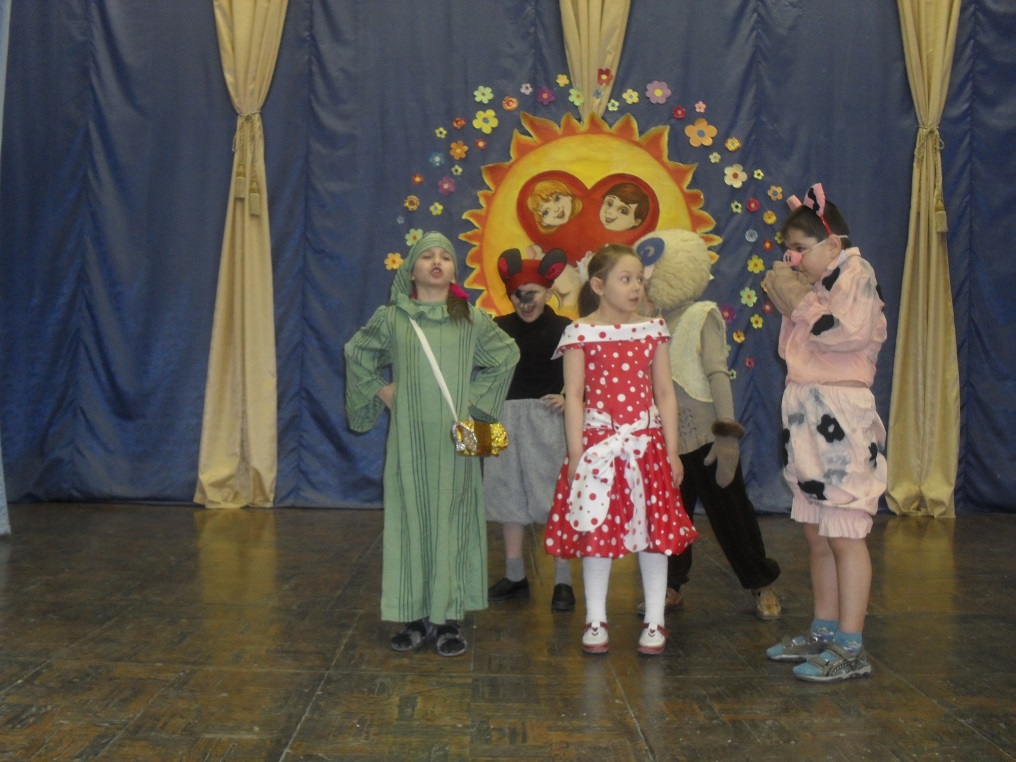 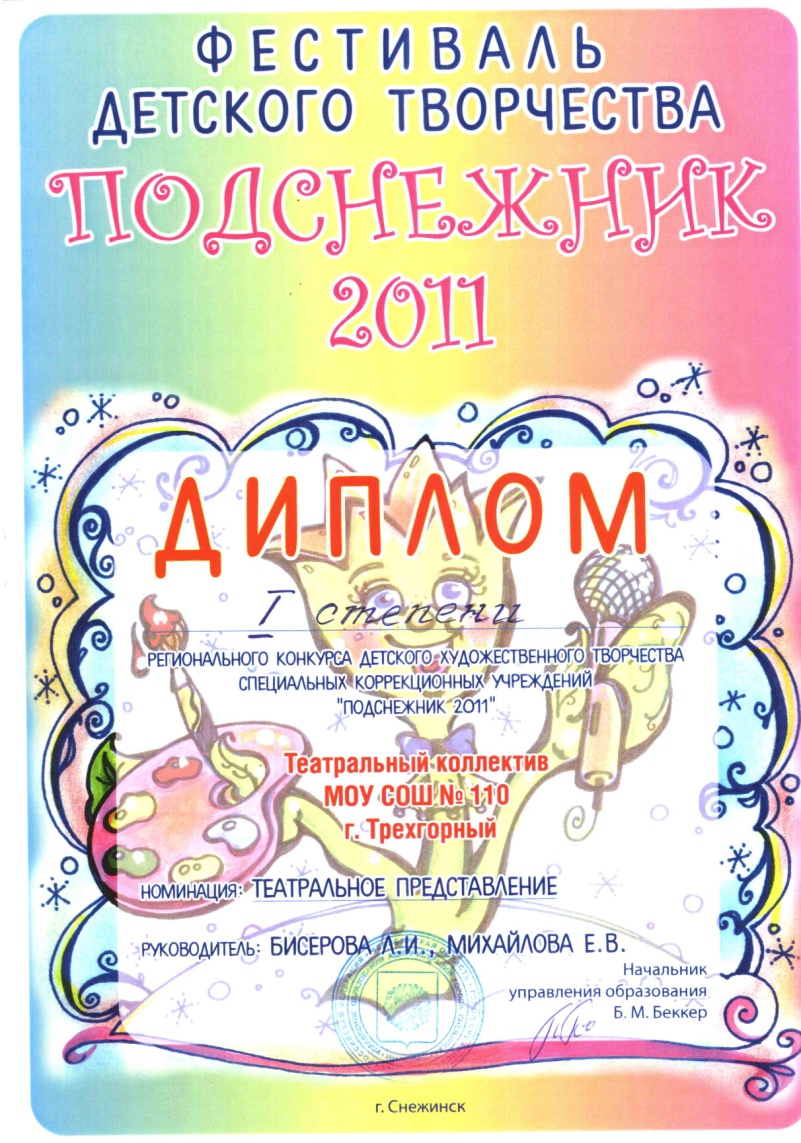 Название этапаДеятельность на этапеЭтап подготовки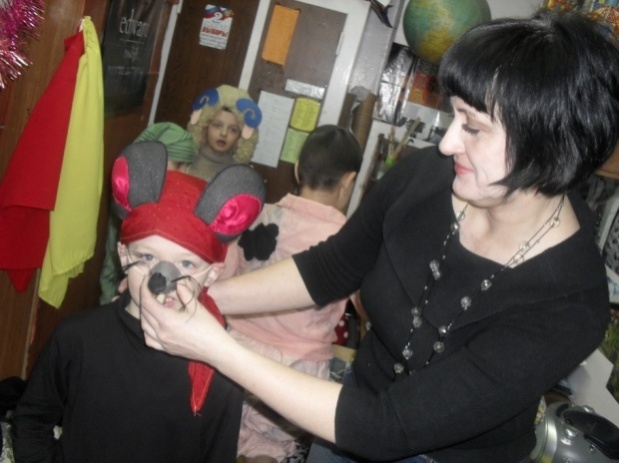 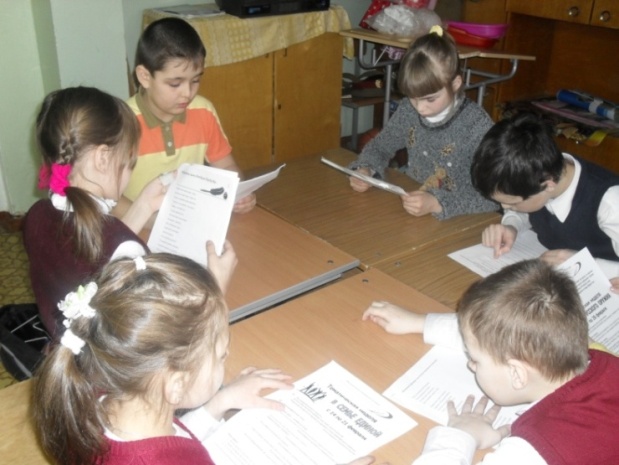 Разработка сценария.Характеристика героев.Распределение ролей.Подготовка материального обеспечения.Этап репетиции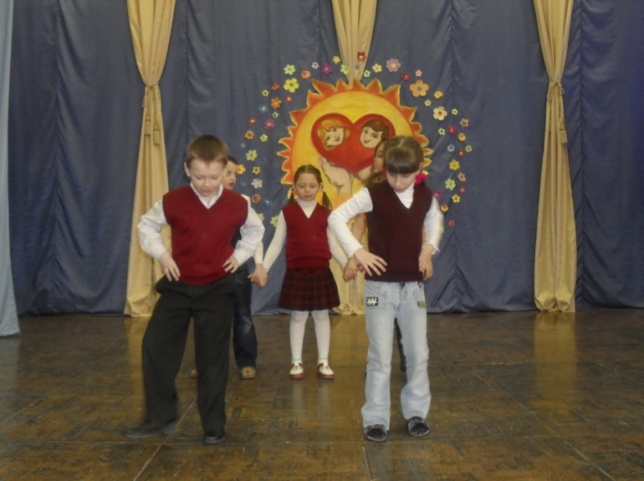 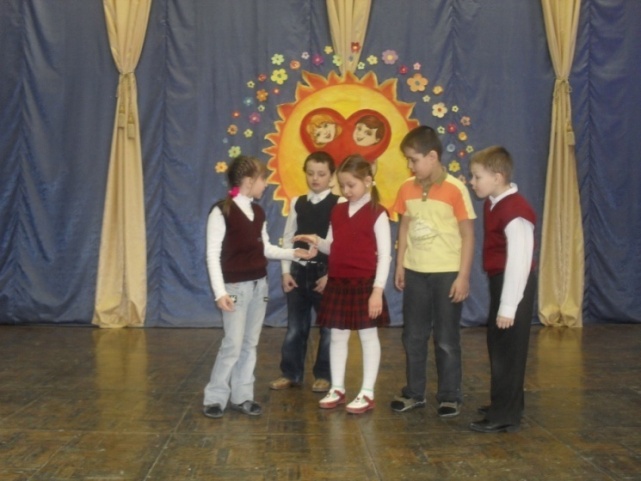 Название этапаРепетиции.Консультации.Коррекция действия.Этап проведения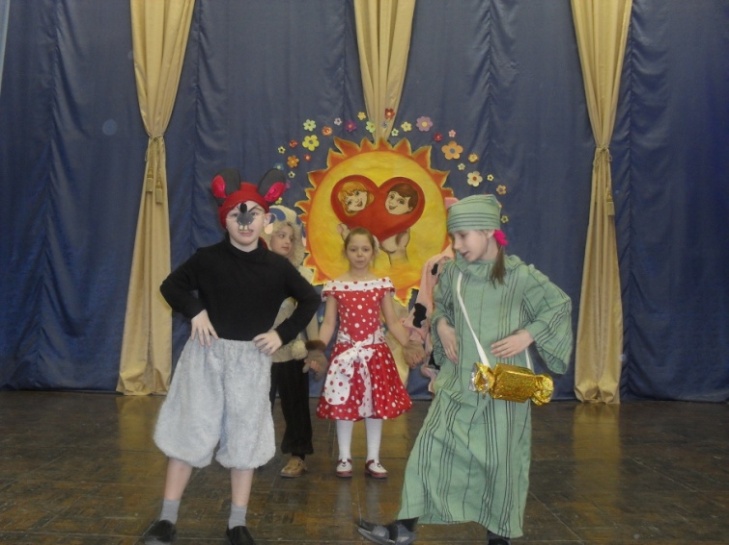 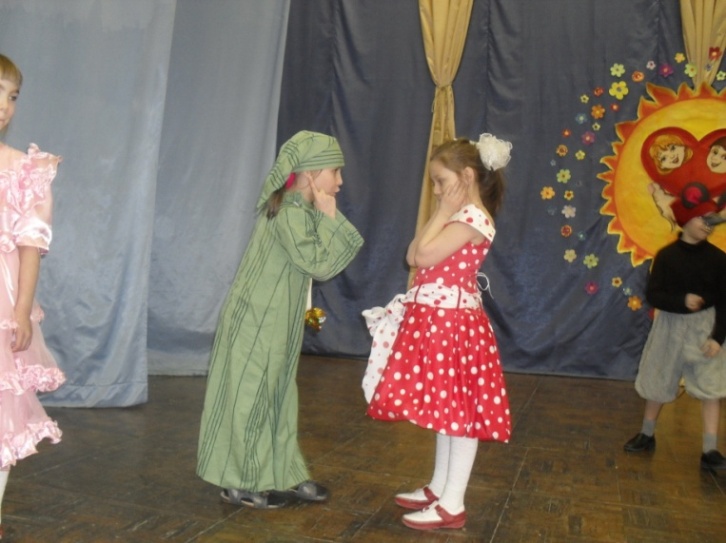 Выпуск спектакля (выступление).Этап анализа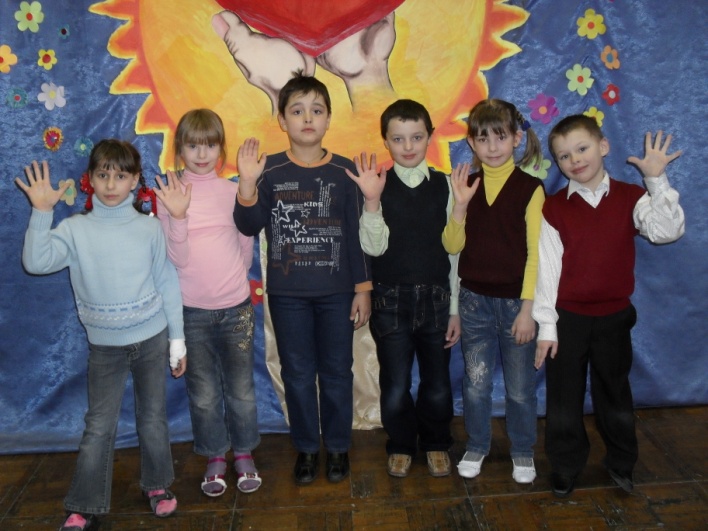 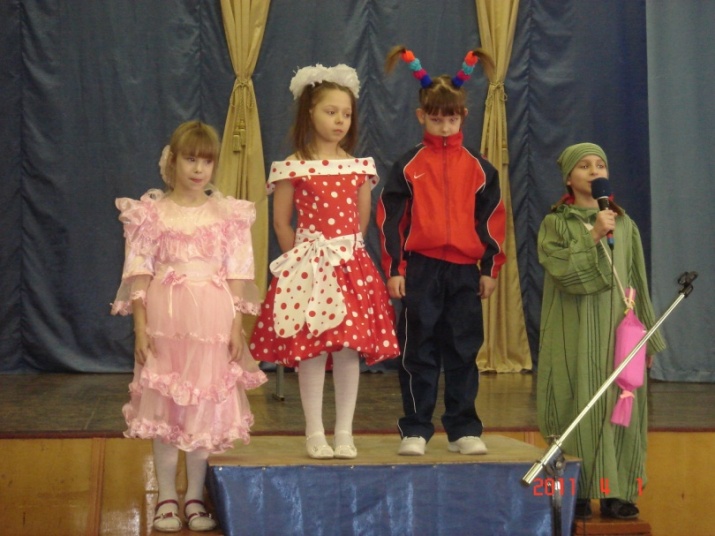 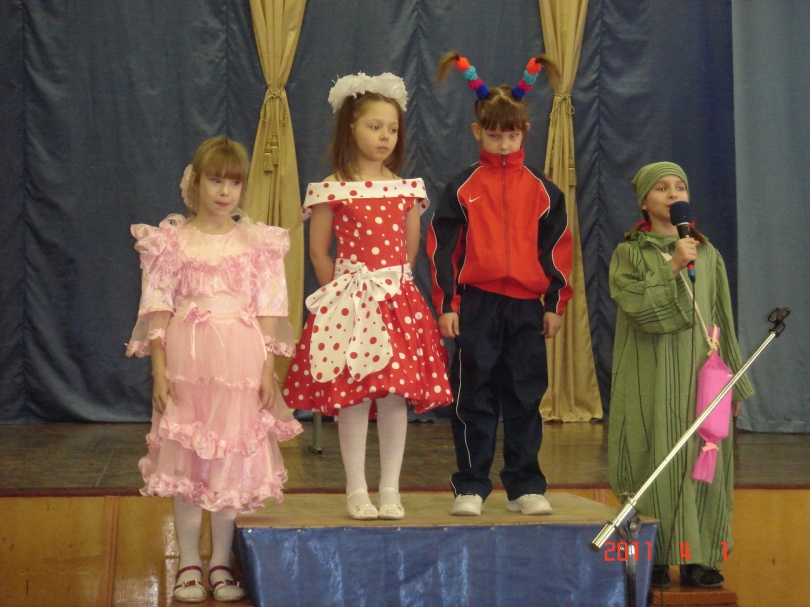 Анализ выступление.Оценка и самооценка работы.Выводы и рекомендации.